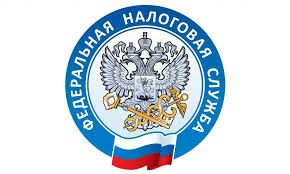 
​Работа с самозанятыми доведет до налоговой проверкиПризнаки подмены трудовых отношений гражданско-правовыми через привлечение самозанятых:
- физическое лицо регистрирует статус самозанятого по требованию заказчика;
- самозанятых распределяют по объектам (маршрутам) исходя из производственной необходимости;
-  заказчик определяет режим работы самозанятого;
- заказчик непосредственно контролирует работу самозанятого и руководит ею;
- самозанятый выполняет работу на оборудовании заказчика;
- оплата услуг самозанятого с явной ежемесячной периодичностью;
- основной доход самозанятого — от одной организации или ИП;
- небольшое количество чеков у самозанятого, который оказывает услуги одной организации;
- самозанятого привлекают на регулярной основе.Характерные признаки трудовых отношений:
- работник подчиняется правилам внутреннего распорядка, графику работы;
- работодатель оплачивает работнику расходы на деловые поездки;
- работник интегрирован в оргструктуру работодателя;
- периодические выплаты работнику, для которого это единственный источник дохода;
-  соглашение о личном выполнении работником определенной работы;
- работодатель обеспечивает рабочее место и условия труда;
-   устойчивый и стабильный характер отношений.